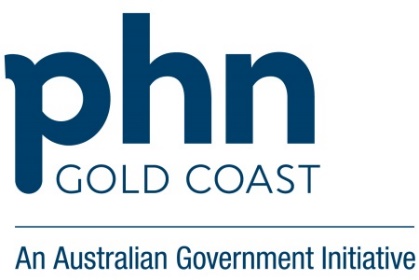 Continuous Quality Improvement (CQI) Example: Shared Health Summary Uploads CQI stepsCQI stepsAsk-Do-DescribeAsk-Do-DescribeData report 1 - baselineFirst CQI meeting Why do we want to change?Why do we want to change?Data report 1 - baselineFirst CQI meeting GapNot all General Practitioners and Practice Nurses have the knowledge, confidence or perceived capability to upload a Shared Health Summary (SHS) to My Health Record.Data report 1 - baselineFirst CQI meeting BenefitsIncrease the number of patients who have a SHS in their My Health RecordData report 1 - baselineFirst CQI meeting EvidencePatients can choose to share their information with the healthcare providers involved in their care. By allowing their doctors to upload, view and share documents in their My Health Record, healthcare providers will have a more detailed picture with which to make decisions, diagnose and provide treatment to their patient. This means their important health information is available when and where it’s needed, including in an emergency.https://www.myhealthrecord.gov.au/for-you-your-familyData report 1 - baselineFirst CQI meeting What do we want to change?What do we want to change?Data report 1 - baselineFirst CQI meeting TopicIncrease SHS uploads by all individual healthcare providers eligible to upload to the My Health Record within the practiceData report 1 - baselineFirst CQI meeting Scope  All patients registered for My Health RecordData report 1 - baselineFirst CQI meeting How much do we want to change?How much do we want to change?Data report 1 - baselineFirst CQI meeting BaselineNumber of SHS uploads last quarterData report 1 - baselineFirst CQI meeting SampleAll patients attending the practice in this period who are registered for My Health RecordData report 1 - baselineFirst CQI meeting TargetePIP incentive eligibility requirements states a practice is to upload a shared health summary for a minimum of 0.5% of the practice’s standardised whole patient equivalent (SWPE) count of patients per PIP payment quarter. CQI activity focus target is to increase practice SHS uploads by % (Practice to set own target)Data report 1 - baselineFirst CQI meeting PreparednessThe staff agree this is a priority activity and have the confidence to implement the activity Data report 1 - baselineFirst CQI meeting Who are involved in the change?Who are involved in the change?Data report 1 - baselineFirst CQI meeting LeadsContributorsPractice Manager/Registered Nurse (RN)/Lead GPGPs/Registered Nurses (RN)/ReceptionistsData report 1 - baselineFirst CQI meeting ExternalGCPHN Practice SupportDigital Health AgencyData report 1 - baselineFirst CQI meeting When are we making the change?When are we making the change?Data report 1 - baselineFirst CQI meeting DeadlinesBaseline data report generated (date)At the conclusion of the current reporting quarter for ePIP.Data report 1 - baselineFirst CQI meeting How are we going to change?How are we going to change?Data report 1 - baselineFirst CQI meeting Potential solutionsMy Health Record resources available for Practice team to support patients Ensure all eligible patients are offered a SHS uploadIdentify all patients presenting for health assessments and care plans for potential SHS uploadsTeam meetings monthly to discuss progress and challenges of providing SHS uploads for eligible patientsData report 1 - baselineFirst CQI meeting SelectAll of the aboveImplementationImplementationImplementGenerate baseline measures – SHS uploaded last quarterEnsure My Health Record resources are available in reception area and consultation roomsReceptionists to flag identified patients for care plans and health assessments in appointment schedule Monitor progress using PenCAT (Practice Software)
CAT Recipe – SHS uploaded by the practiceImplementationImplementationRecord, shareMinutes of meetings, present progress to healthcare providers and teamData Report 2ComparisonFinal CQI meeting  How much did we change?How much did we change?Data Report 2ComparisonFinal CQI meeting  Performance Did you achieve your target?If not, team meeting to discuss solutionsData Report 2ComparisonFinal CQI meeting  WorthwhileDid the team value the activity?Can the outcome be improved during the next quarter?Data Report 2ComparisonFinal CQI meeting  LearnWhat worked well, what could have been changed or improved?Could these ideas be used for other CQI activities? Final CQI meeting  What next?What next?Final CQI meeting  SustainReview and monitor SHS uploads each quarterFinal CQI meeting  MonitorReview and monitor SHS uploads each quarter